Изделие следует так располагать на рабочем месте вместе с другим оборудованием, составляющим комплект, чтобы не перекрывались вентиляционные жалюзи оборудования и было достаточно места для конвекции воздуха. Запрещается эксплуатация Изделия в следующих случаях:•	температура окружающего воздуха ниже +5°С или выше +45°С;•	относительная влажность выше 80% при температуре +25°С;•	атмосферное давление выше 800 мм. рт.ст.Запрещается располагать Изделие и другое оборудование, составляющее комплект, вблизи источников тепла, в зоне действия сильных электромагнитных полей, вибраций, в местах резкого перепада температур, сильной запылённости и под воздействием прямого солнечного света. При проведении сварочных работ с применением электрического сварочного оборудования на линии, от которой питается Изделие, следует немедленно выключить Изделие и другое оборудование, составляющее комплект и отсоединить кабели питания от розеток.
9. Ремонт
При выходе из строя Изделия или периферийного оборудования необходимо обратиться в сервисный центр.

10. Утилизация
В соответствии с российским законодательством, утилизация электронных вычислительных машин, осуществляется исключительно лицензированными предприятиями, после списания единицы изделия, согласно приложенному акту. 11. Особые отметкиВНИМАНИЕ! Изготовитель оставляет за собой право вносить изменения в конструкцию изделия без ухудшения его функциональных характеристик.Изготовитель допускает отклонение от величин размеров изделия в пределах до +/- 1%. Следует учитывать, что в размеры (габариты) изделия не включаются выступающие за пределы корпуса части (например, кабель питания, переходники, адаптеры).Применяемые при изготовления изделия некоторые элементы изделия (например, переходники, адаптеры и т.п.) являются неотъемлемой частью изделия, в том числе в случаях, когда возможно физическое отсоединение данных элементов изделия.Наличие технических, функциональных и иных характеристик изделия не указанных и(или) являющихся улучшенными по отношению к значениям характеристик, содержащихся в Руководстве пользователя по эксплуатации, Паспорте изделия, Гарантийном талоне является допустимым и не свидетельствует о несоответствии изделия указанным документам и(или) характеристикам.12. Сведения о цене и условиях приобретения изделияИзделие свободно распространяется на рынке, цена изделия устанавливается продавцом или на основании соглашения между покупателем и продавцом и указывается в документах продавца на товар.
13. Сведения об энергетической эффективности
Класс энергоэффективности изделия А++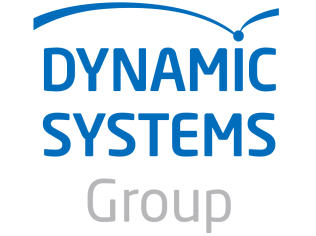 Паспорт Изделия
Электронная вычислительная машина 
«Dynamic Server»2022 г1. Основные сведения об Изделии 
Наименование модели: Dynamic Server
Назначение модели: Электронная вычислительная машина «Dynamic Server» – аппаратное обеспечение, специализированное для выполнения на нём задач программного обеспечения общего и специального назначенияДата изготовления: июль 2022 г.Наименование производителя: ООО «Оргтехника-98», ИНН 6165073192, ОГРН 1026103708476Юридический адрес: 344079, Ростовская область, г. Ростов-на-Дону, ул. Безбалка ,д. 294, Фактический адрес: 344079, Ростовская область, г. Ростов-на-Дону, ул. Безбалка ,д. 294, Телефон (факс): 8 (863) 297-55-49Серийный номер: 22ЦБ-30/1
Сведения о сертификации: Сертификат соответствия евразийского экономического союза ТР ТС 004/2011 «О безопасности низковольтного оборудования» и ТР ТС 020/2011 «Электромагнитная совместимость технических средств» № ЕАЭС RU C-RU.АЖ40.В.01338/20, серия RU №0240882. Декларация о соответствии евразийского экономического союза ТР ЕАЭС 037/2016 «Об ограничении применения опасных веществ в изделиях электротехники и радиоэлектроники» от 02.12.2020 № ЕАЭС N RU Д-RU.БН01.В.04354/20
Сведений о наличии драгметаллов в изделии: не имеется
2. Основные технические данные
Тип сервера – стоечный. Размер – 2UНаправляющие для установки в шкаф телекоммуникационный – НаличиеПроцессор: 2x Intel Xeon Gold 6148Мощность блока питания (Ватт): 2х800ВтТип накопителя, количество, объём: 6x960Gb SSD SATA, 2x480Gb SSD SATA Объём оперативной памяти: 8x32Gb DDR4 ECC Reg3. КомплектностьЭлектронная вычислительная машина «Dynamic Server» - 1 штука
Комплект для монтажа в стойку – 1 штука, Кабель питания – 2 штукиРуководство пользователя по эксплуатации – 1 штукаПаспорт изделия – 1 штукаГарантийный талон – 1 штукаПроизводитель оставляет за собой право изменять комплектность изделия путем добавления комплектующих и(или) документов.    4. Гарантии изготовителя
Срок гарантийного обслуживания – 12 месяцев, условия указаны в гарантийном талоне. Так как электронная вычислительная машина «Dynamic Server» является готовым изделием, вскрытие корпуса (нарушение гарантийных наклеек), модернизация или замена внутренних компонентов пользователем не допускается. Производитель оставляет за собой право изменять конфигурацию изделия без ухудшения характеристик.
     5. Консервация6. Свидетельство о приемке     Модель: Электронная вычислительная машина «Dynamic Server»
Изготовлено и принято согласно требованиям, предусмотренным в действующей технической документации, и признанно годным для эксплуатации.«__»___________2022 г.   ___________ /Даниленко Н.А./
         мп   
7. Свидетельство об упаковывании8. Условия эксплуатацииКонструкция Изделия допускает эксплуатацию как в режиме круглосуточного использования, так и в режиме многократного включения/выключения. Нижеперечисленные условия эксплуатации справедливы при непосредственном подключении Изделия в электрическую сеть. Электропитание Изделия должно осуществляться от однофазной электрической сети переменного тока 220 В. 50 Гц. Допустимый разброс по напряжению ±10%, по частоте ±1%. Качество электрической сети должно соответствовать требованиям ГОСТ 32144-2013.
Номинальный потребляемый ток не более 10А. Запрещается:•	отсоединять и подсоединять интерфейсные кабели Изделия и устройств, входящих в комплект с Изделием, кроме устройств, предусматривающих «горячее» подключение /отключение;•	разбирать Изделие, извлекать комплектующие и самостоятельно проводить какие-либо ремонтные работы;•	вынимать литиевую батарею SMOS на системной плате Изделия.Нормальными климатическими условиями эксплуатации Изделия являются следующие:•	температура окружающего воздуха от +10°С до +35°С;•	относительная влажность от 20% до 80% при температуре +20°С;•	относительная влажность от 40% до 80% при температуре +25°С;•	атмосферное давление от 630 мм. рт.ст. до 800 мм. рт.ст.ДатаНаименование работыСрок действия, годыДолжность, фамилия и подписьDynamic ServerСерийный № 22ЦБ-30/1Свидетельство об упаковыванииЭлектронная вычислительная машина   Dynamic Server № 22ЦБ-30/1
                  наименование изделия                   обозначение     заводской номер
Упакован(а) _______________ООО «Оргтехника-98»______________________                                                                             
                                                 наименование или код изготовителя
согласно требованиям, предусмотренным в действующей технической документации.
     инженер                 ______________                Моисеев М.Ю.     
      должность                 личная подпись            расшифровка подписи
____________
число,месяц,год